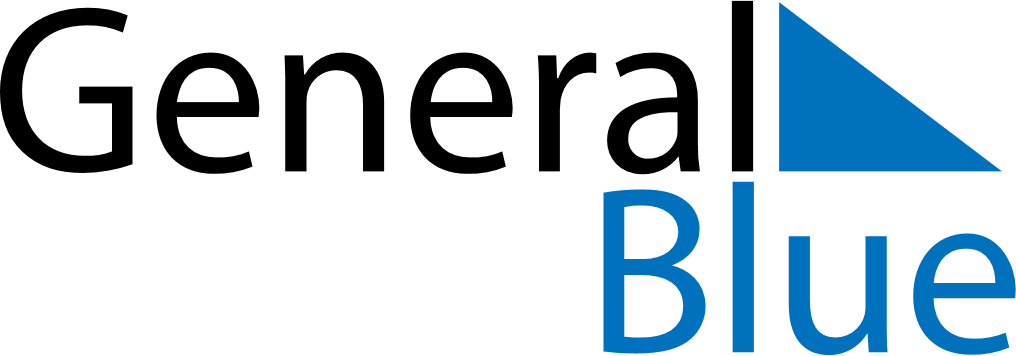 September 2025September 2025September 2025September 2025LiechtensteinLiechtensteinLiechtensteinSundayMondayTuesdayWednesdayThursdayFridayFridaySaturday12345567891011121213Mariä Geburt14151617181919202122232425262627282930